Format di adesione Soggetto Sostenitore Iniziativa “Comuni Amici delle Api”Il/la sottoscritto…………………….in qualità di Presidente / Rappresentante legale/ Titolare della associazione/Ente/impresa:……………….con sede legale in………………….                                                        CAP………………..Codice fiscale/Partita Iva………Condividendo in pieno gli obiettivi dell’iniziativa “Comuni amici delle api” e riconoscendo alle api e all’apicoltura il valore di Bene Comune Globale grazie al ruolo fondamentale che esse svolgono come elemento di sviluppo sostenibile dei territori e al tempo stesso come strumento indispensabile per la tutela della biodiversità e della sicurezza alimentare;Condividendo la necessità e l’urgenza di dedicare a tutti i livelli una maggiore attenzione politica, normativa e operativa alla questione della tutela e del rafforzamento dell’apicoltura in quanto attività portatrice di interessi comuni globali;Consapevoli dell’importante ruolo di motore politico e di coordinamento strategico che i Comuni e gli Enti locali ricoprono per lo sviluppo umano sostenibile di un territorio ed allo stesso tempo consci che per una piena riuscita dell’iniziativa “Comuni amici delle api” è necessaria e fondamentale anche un’attiva collaborazione e partecipazione degli altri attori del territorio - in primis associazioni di apicoltori, associazioni ambientaliste, enti pubblici, imprese, organizzazioni della società civile, etc. - sensibili alle tematiche;DICHIARAdi aderire come Soggetto Sostenitore all’ iniziativa “Comuni amici delle api” impegnandosi in particolare a:Promuovere l’adesione di nuovi Comuni all’iniziativa;Collaborare con i Comuni del proprio territorio, anche sottoscrivendo specifici accordi di collaborazione, ad organizzazione iniziative di sensibilizzazione e informazione su api/apicoltura e biodiversità e più in generale eventi di promozione dello sviluppo sostenibile in coerenza con gli Obiettivi 11 (Città e comunità sostenibili), 12 (Consumo e produzioni responsabili) 15 (Uso sostenibile dell’ecosistema terrestre) e 17 ( partnership per lo sviluppo sostenibile) dell’agenda 2030 delle Nazioni Unite;Vigilare sugli impegni presi dai Comuni del proprio territorio che hanno aderito alla rete “Comuni amici delle api”, richiamandoli al rispetto dei punti della delibera di adesione laddove l’azione dell’ente locale non si riveli coerente con questi;Condividere i contenuti dell’iniziativa attraverso i propri social network e canali informativi.Data e luogo ………….Il Presidente / Rappresentante legale/ Titolare di ……….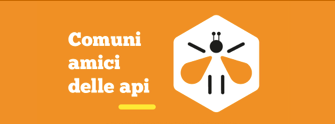 